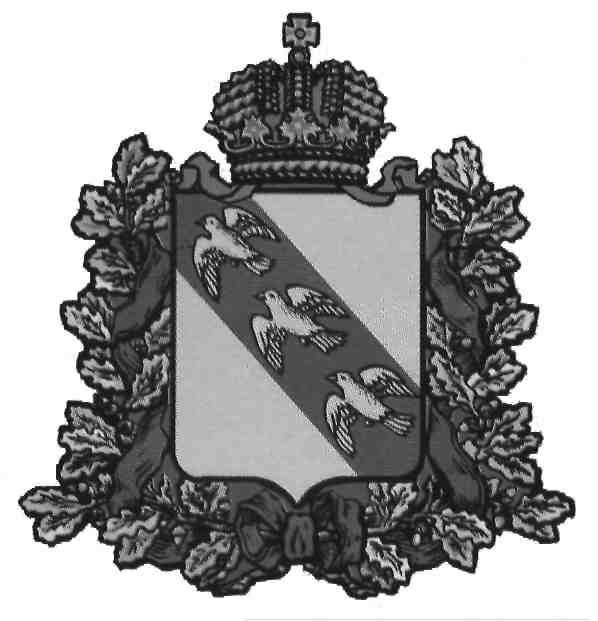 А Д М И Н И С Т Р А Ц И ЯП О С Е Л К А    К О Р Е Н Е В ОКореневского района  Курской областиП О С Т А Н О В Л Е Н И Еот 11.10.2017 г.  № 330Курская область, 307410, пос. КореневоОб утверждении Порядка подготовки и утверждения местных нормативов градостроительного  проектирования муниципального образования «поселок Коренево» Кореневского района Курской областиВ соответствии с Градостроительным кодексом Российской Федерации, Федеральным законом от 06.10.2003г. №131-ФЗ «Об общих принципах организации местного самоуправления в Российской Федерации», в целях создания устойчивого развития территории муниципального образования «поселок Коренево» Кореневского района Курской области, Администрация поселка Коренево ПОСТАНОВЛЯЕТ:1. Утвердить прилагаемый Порядок подготовки и утверждения местных нормативов градостроительного проектирования муниципального образования «поселок Коренево» Кореневского района Курской области.	2. Постановление вступает в силу со дня его официального опубликования (обнародования).И.о. Главы поселка Коренево                                               Т.Н. ОсокинаУТВЕРЖДЕНпостановлениемАдминистрации поселка Кореневоот «11» октября 2017 года №330ПОРЯДОКподготовки и утверждения местных нормативов градостроительного проектирования муниципального образования «поселок Коренево» Кореневского района Курской областиI. Общие положения1. Настоящий Порядок определяет процедуру подготовки и утверждения местных нормативов градостроительного проектирования муниципального образования «поселок Коренево» Кореневского района Курской области (далее – Нормативы).2. Нормативы градостроительного проектирования содержат расчетные показатели минимально допустимого уровня обеспеченности объектами, указанными в пункте 1 части 5 статьи 23 Градостроительного кодекса Российской Федерации и минимально допустимого уровня территориальной доступности таких объектов для населения.3. Нормативы, содержащие минимальные расчетные показатели обеспечения благоприятных условий жизнедеятельности человека, не должны быть ниже, чем расчетные показатели обеспечения благоприятных условий жизнедеятельности человека, содержащиеся в региональных нормативах градостроительного проектирования.4. Нормативы разрабатываются в целях обеспечения благоприятных условий жизнедеятельности населения муниципального образования «поселок Коренево» Кореневского района Курской области, предупреждения и устранения вредного воздействия на население факторов среды обитания с учетом социально – демографического состава и плотности населения на территории муниципального образования, планов  и программ комплексного социально – экономического развития муниципального образования, предложений органов  местного самоуправления и заинтересованных лиц, а также исторических, территориальных, природно - климатических, геологических и иных особенностей муниципального образования «поселок Коренево» Кореневского района Курской области.5. Нормативы должны обеспечивать соблюдение:требований государственной охраны объектов культурного наследия (памятников истории и культуры) народов Российской Федерации;требований охраны окружающей среды;санитарно-гигиенических норм;интенсивности использования территорий иного назначения;
требований пожарной безопасности.6. Отсутствие Нормативов не является препятствием для утверждения генерального плана муниципального образования «поселок Коренево» Кореневского района Курской области, правил землепользования и застройки, проектов планировки территории муниципального образования «поселок Коренево» Кореневского района Курской области.II. Подготовка Нормативов и внесение в них изменений.7. Решение о подготовке проекта Нормативов и внесения в них изменений принимает Глава поселка Коренево путем издания соответствующего постановления.8. Указанное в пункте 7 решение подлежит опубликованию (обнародованию) в порядке, установленном для официального опубликования (обнародования) муниципальных правовых актов, иной официальной информации, в течение пяти дней со дня принятия такого решения и размещается на официальном сайте МО «поселок Коренево» в сети Интернет.9. Структурное подразделение Администрации поселка Коренево (далее - уполномоченный орган) осуществляет организационно-правовые мероприятия по разработке проекта Нормативов в объеме, предусмотренном статьей 29.2 Градостроительного кодекса Российской Федерации.10. При осуществлении разработки и (или) внесении изменений в Нормативы органы государственной власти Российской Федерации, органы государственной власти Курской области, органы местного самоуправления, заинтересованные юридические и физические лица вправе обратиться к Главе поселка Коренево с предложениями в объеме, предусмотренном статьей 29.2 Градостроительного кодекса Российской Федерации.11. Основаниями для рассмотрения Главой поселка Коренево вопроса о внесении изменений в Нормативы являются:1) несоответствие расчетных показателей минимально допустимого уровня обеспеченности населения МО «поселок Коренево» Кореневского района Курской области объектами местного значения, предусмотренных частями 3 и 4 статьи 29.2 Градостроительного кодекса Российской Федерации, которые ниже предельных значений этих расчетных показателей, установленных в региональных нормативах градостроительного проектирования.2) несоответствие для населения МО «поселок Коренево» Кореневского района Курской области, расчетных показателей максимально допустимого уровня территориальной доступности объектов местного значения, предусмотренных частями 3 и 4 статьи 29.2 Градостроительного кодекса Российской  Федерации,  которые  превышают предельные значения этих расчетных показателей, установленных в региональных нормативах градостроительного проектирования. 12. В заявлении и прилагаемых к заявлению материалах должна быть обоснована и доказана целесообразность предложений, предусмотренных пунктом 11 Порядка. Заявление также должно содержать:1) описание задач, требующих комплексного решения, и результата, на достижение которого направлено принятие Нормативов;2) сведения о расчетных показателях, которые предлагается включить в Нормативы.13. Уполномоченный орган в течение 30 дней со дня поступления заявления от заинтересованного лица готовит заключение о необходимости внесения в Нормативы изменений.14. Глава поселка Коренево с учетом заключения уполномоченного органа принимает решение, указанное в пункте 7 Порядка, или решение об отклонении поступивших предложений.15. О принятом решении лицо, внесшее предложение о разработке местных нормативов или внесении в них изменений, уведомляется в течение 5 рабочих дней со дня его принятия Главой поселка Коренево.16. Уполномоченный орган осуществляет подготовку проекта Нормативов и (или) внесения в них изменений и готовит главе заключение по такому проекту.17. Проект Нормативов подлежит размещению на официальном сайте МО «поселок Коренево» в сети Интернет и опубликованию (обнародованию) в порядке, установленном для официального опубликования(обнародования) муниципальных правовых актов, иной официальной информации, не менее чем за два месяца до их утверждения.18. Глава поселка Коренево с учетом представленного проекта Нормативов и материалов заключения принимает одно из следующих решений:о направлении указанного проекта Нормативов в Собрание депутатов поселка Коренево для последующего утверждения;об отклонении проекта Нормативов и о направлении его на доработку с учетом поступивших отзывов и материалов заключения и с указанием даты его повторного представления.III. Утверждение Нормативов.	19. Местные нормативы градостроительного проектирования муниципального образования «поселок Коренево» Кореневского района Курской области, внесенные в них изменения, утверждаются решением Собрания депутатов поселка Коренево.20. Утвержденные Нормативы подлежат опубликованию (обнародованию) в порядке, установленном для официального опубликования (обнародования) муниципальных правовых актов, иной официальной информации, в течение пяти дней со дня принятия такого решения и размещаются на официальном сайте  МО «поселок Коренево» в сети Интернет.21. Утвержденные Нормативы подлежат также размещению в федеральной государственной информационной системе территориального планирования в срок, не превышающий пяти дней со дня утверждения указанных Нормативов.